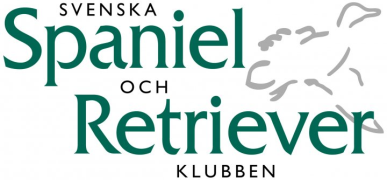 SSRK VästernorrlandKonstituerandeDatum 2019-03-17Närvarande: Christer Frisk, Helene Lindqvist, Mikael Ernerfeldt, Elisabeth Lenz, Dan BergkvistEj närvarande:Birgitta Bergström, Sofia Selin, Carin Chris-Lind, Britt-Marie Edfors§ 1 Mötets öppnandeOrdförande förklarade mötet öppet.§ 2 DagordningenDagordningen godkändes§ 3 Val av justerareHelene Lindqvist§ 4 Konstituering av styrelse och val av personer utom styrelseVice ordförande		Mikael Ernerfeldt		Sekreterare			Dan Bergkvist	Kassör			Vakant		Utställningssekreterare		Birgitta BergströmBiträdande Utställning		Helene LindqvistViltspårssekreterare		Christer FriskRetrieversekreterare		Elisabeth Lenz	Spanielsekreterare		Helene LindqvistTollaresekreterare		Sofia SelinUtbildningssekreterare		Mikael ErnerfeldtFB-R Ansvarig		Mikael ErnerfeldtWebb/Facebook ansvarig		VakantBitr. Retriever/ Suppleant	Carin Christ-LindBitr. Spaniel/ Suppleant		Britt-Marie Edfors Justeras:		§ 5 Val av firmatecknareBeslut: Kassör (vakant) samt ordförande Christer Frisk äger rätt var för sig eller i föreningen teckna klubbens namn samt disponera klubbens konton.§ 6 Nästa möte 2019-04-01§ 7 Mötets avslutandeOrdförande tackar för mötetVid protokollet Justerare			OrdförandeHelene Lindqvist		Christer FriskJusteras: